FAUVISMO	O Fauvismo surgiu na França, entre 1898 e 1908, revolucionando o conceito de cor na Arte moderna. Os fauvista abandonaram o uso da cor suave do movimento artístico anterior, o Impressionismo, e optaram por cores fortes que já estavam sendo usadas por artistas considerados pós-impressionistas, como Paul Gauguin e Vincent van Gogh. 	Como principais características desse movimento destacam-se o uso das cores puras (como elas saíam das bisnagas, sem misturas para mudar seu tom) e a simplificação das formas. Os temas representados eram leves, sem intenção crítica, e buscavam revelar apenas as emoções e a alegria de viver. O nome desse movimento foi dado por Louis Vauxcelles, um influente crítico de arte, quando viu uma exposição em Paris no Salão de Outono, em 1905, e chamou os artistas de Les Fauves (As feras em francês). Ao verem a força visual das obras expostas, por conta das cores vibrantes, os críticos da época ficaram impactados. No verão de 1905, Henri Matisse e André Derain pintaram juntos “Uma luz dourada que eliminou as trevas”, e usando cores complementares (opostas) de forma vigorosa (vibrante, intensa), proporcionaram uma visão deslumbrante do brilho do Sol no Mediterrâneo. Deram início, assim, a um novo movimento nas artes plásticas: o Fauvismo. Os pintores fauvistas elegeram a cor, a luz, os cenários decorativos e a expressão da alegria, em vez da dor, da angústia, da dramaticidade e das figuras distorcidas de outro movimento que ocorria ao mesmo tempo, o Expressionismo Alemão. Henri Matisse (1869-1954) foi o principal representante desse movimento. Usava a cor como fator principal da pintura e foi considerado o principal artista do século XX. Em seus trabalhos usava cores variadas, fazia temas repetitivos e empregava bastante formas curvas. Sua principal características era a despreocupação com o realismo, tanto das formas da figura como das cores. Já André Derain (1880-1954) tinha um trabalho mais tranquilo do que os outros fauvistas, resultado da aplicação de cores quentes e harmônicas.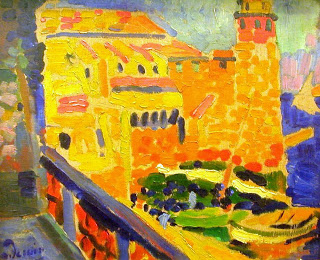 Uma luz dourada que eliminou as trevas, 1905, Henri Matisse e André Derain. 
	Participaram desse movimento, além de Henri Matisse e André Derain, Maurice de Vlaminck e Othon Friesz, entre outros, todos responsáveis pelo gosto do uso de cores puras, que estão presentes em nosso cotidiano, em objetos e peças do nosso vestuário. (Adaptado. Disponível em: <https://arteref.com/movimentos/fauvismo-uma-explosao-de-cores-que-chocou-os-criticos/>. Acesso: 12 de Maio de 2020.)Agora, após a leitura, faça a atividade abaixo seguindo as orientações. OBSERVAÇÃO: não precisa imprimir, apenas utilize folha sem pauta, faça margem e envie uma foto para o Moodle do Ieij na data da aula. DPO: _______________Vamos praticar? Crie uma paisagem no espaço abaixo, ocupando todo o espaço e trabalhando com formas simplificadas. Na hora de pintar, use tons fortes e inverta as cores que você normalmente usa para cada parte do desenho. Por exemplo: não pinte o céu de azul, nem a copa das árvores de verde, nem o sol de amarelo. Inverta as cores abusando da utilização das cores primárias e secundárias (que são opostas). Procure usar cores de uma única tonalidade. O desenho deve ser feito com lápis grafite e posteriormente pintado.